Результати участі учнів Гадяцької гімназії імені Олени Пчілки Гадяцької районної ради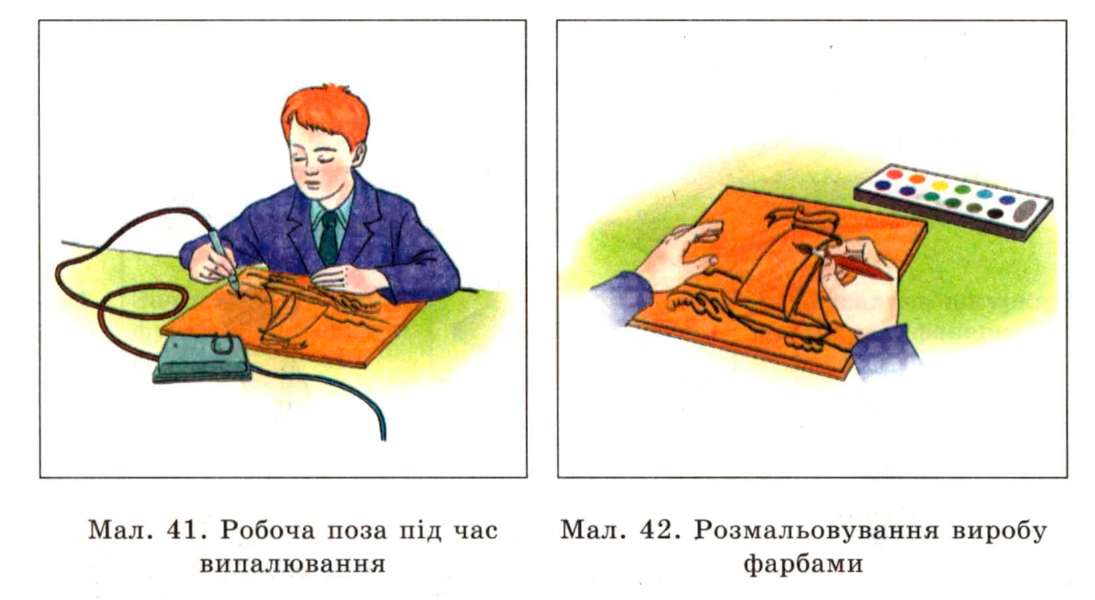 Полтавської області у районній предметній олімпіаді у 2015 – 2016 н.р.       Трудове навчання (хлопці)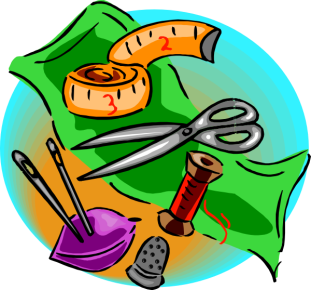 Трудове навчання (дівчата)№п/пПрізвище та ім’я учняКласМісцеУчитель1Борис Олександр11І місцеПідгайний О.М.2Тюжин Анатолій11ІІІ місцеПідгайний О.М.№п/пПрізвище та ім’я учняКласМісцеУчитель1Ізюменко Анастасія8ІІІ місцеСтепанович Я.А.2Филь Юлія10ІІ місцеСтепанович Я.А.3Троян Юлія10ІІ місцеСтепанович Я.А.4Строкань Анжеліка11ІІ місцеСтепанович Я.А.